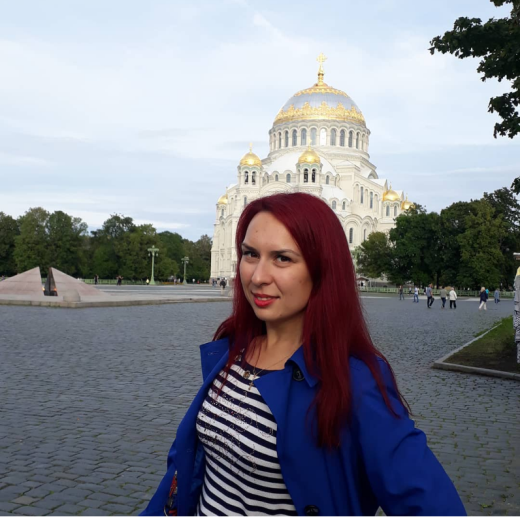 Лемешкина Ксения ВячеславовнаРодилась 13 сентября 1992 года в городе ВолгоградеОбразование2015 – 2019 магистратура, Восточный факультет, кафедра Литература народов стран Азии и Африки, СПбГУ.2014 - 2015 курсы языка хинди, Hindi Kendriya Sansthan, Нью-Дели.2010 – 2015 – бакалавриат, Восточный факультет, кафедра Индоарийская (бенгальская)       филология, СПбГУ.АспирантураОчная 2020 – 2023Отдел МАЭ РАНОтдел этнографии Южной и Юго-Западной Азии. Заведующий отделом доктор исторических наук И.Ю. Котин.Научный руководитель доктор исторических наук И.Ю. Котин.Тема научно-исследовательской работы«Трансформация этноконфессиональной идентичности сикхов в Индии и в диаспоре»Владение языками:английский (свободно), хинди (свободно), бенгальский (выше среднего), санскрит (чтение).Гранты, стипендии и премии:Участие в гранте РФФИ: «Изучение и описание этнографической коллекции Ивана Павловича Минаева (1840-1890), переданной в Музей Антропологии и Этнографии им. Петра Великого (Кунсткамера) РАН». Руководитель: Котин И.Ю.Публикации:Лемешкина К.В. Десять веков литературы Панджаба// Материалы конференции «Ex Oriente Lux». СПб.: ЮПИ, 2017. С. 45. Лемешкина К.В. Традиционализм и Восток:Sing weds Kaur// Материалы конференции участника XXIX Международного Конгресса по источниковедению и историографии стран Азии и Африки «Азия и Африка: Наследие и современность». СПб.: ИПК «НП-Принт», 2017. С 426-427. Лемешкина К.В. Интерпретация кровавых событий раздела Индии и Пакистана в романе Кхушванта Сингха «Поезд в Пакистан»//электронная публикация XLI Зографских чтений. URL: https://youtu.be/v7lYYYV4VKo . Дата обращения: 15.05.2020.Доклады: 20-21 октября 2017г – Ex Oriente Lux». СПб. «Десять веков литературы Панджаба»21–23 июня 2017 г-  XXIX Международный Конгресс по источниковедению и историографии стран Азии и Африки «Азия и Африка: Наследие и современность». СПб. «Традиционализм и Восток: Sing weds Kaur»12 — 15 мая 2020 - XLI Зографские чтения. СПб. «Интерпретация кровавых событий раздела Индии и Пакистана в романе Кхушванта Сингха «Поезд в Пакистан»Полевая работа:Участие в полевом исследовании (включенное наблюдение) свадебных обрядов сикхов. 2016 г.Участие в полевом исследовании (включенное наблюдение) внутрисемейных взаимоотношений в сикхско-индуистской семье. 2017 г.Анкетирование с целью выявить самых читаемых авторов-сикхов среди людей, имеющих высшее образование. 2017 г.Интервьюирование (полуструктурированное) сикхов-мигрантов, проживающих в штате Техас, США, с целью определения их социального положения на родине и выявления способов ассимиляции в миграции.Интервьюирование (структурированное) в гурдваре г. Москвы с целью формирования представления о структуре сикхской религиозной общины в миграции.